	Werkboek hoofdstuk 7 – Samenwerken7.1 – Het gevangenendilemma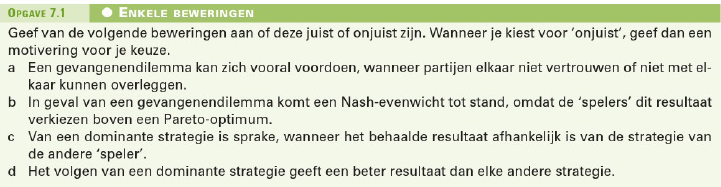 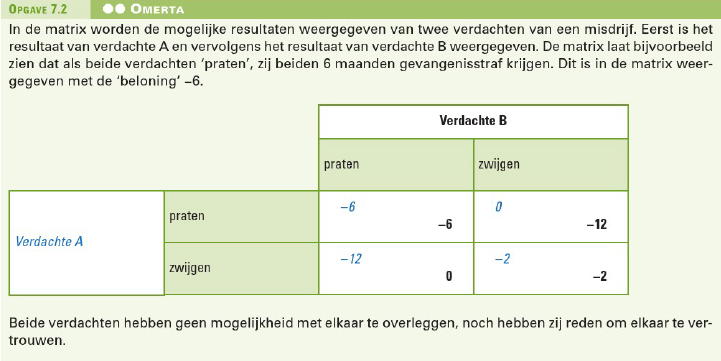 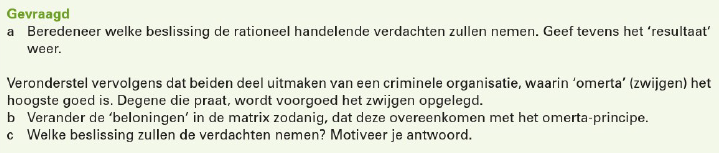 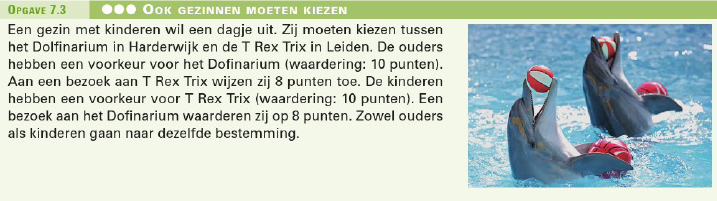 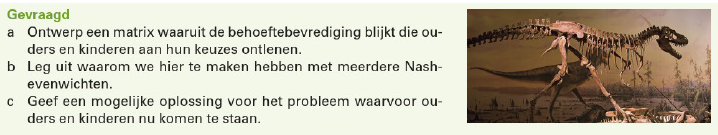 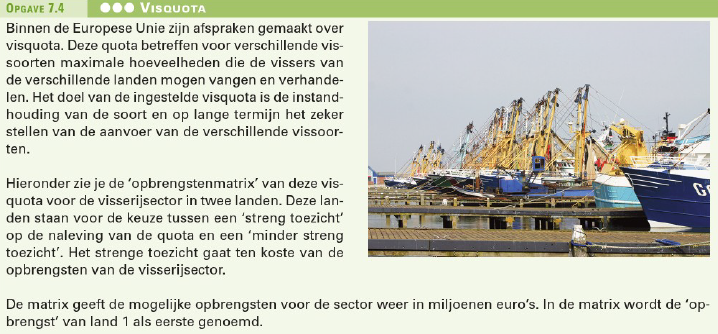 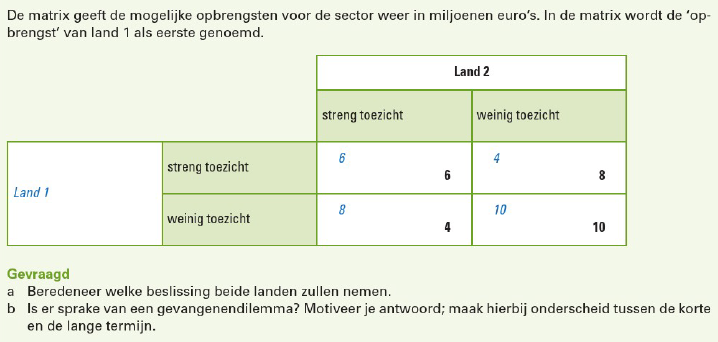 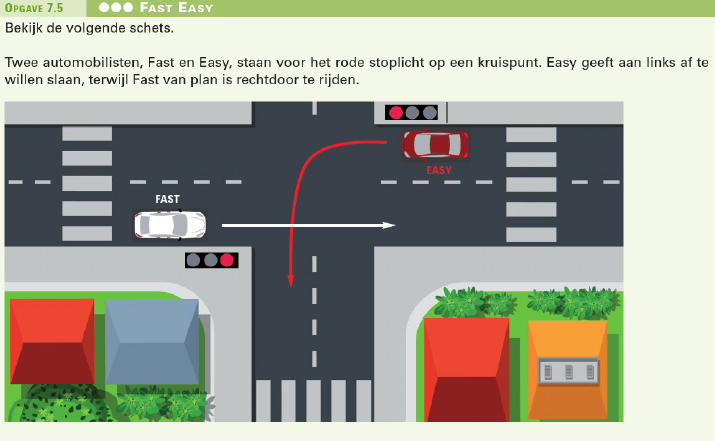 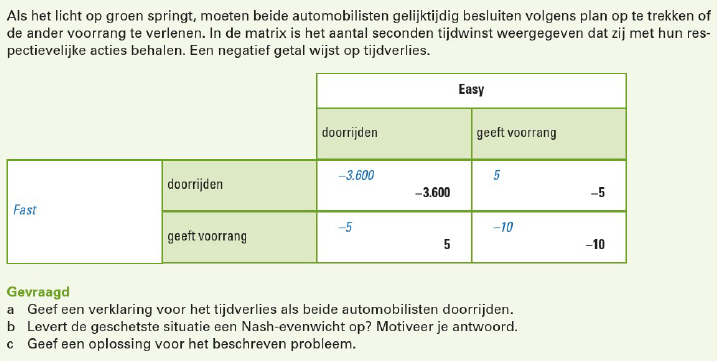 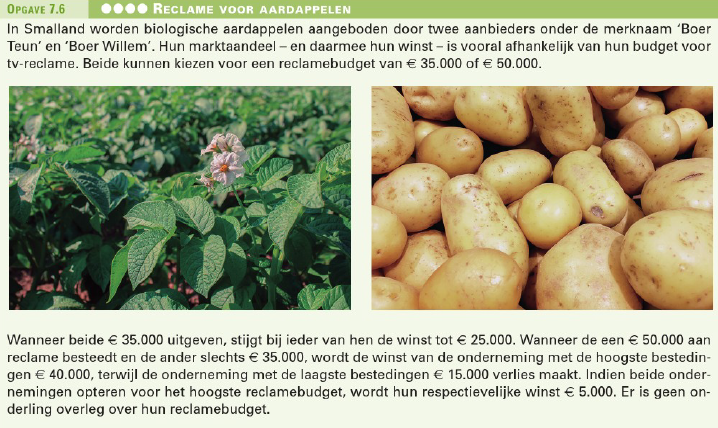 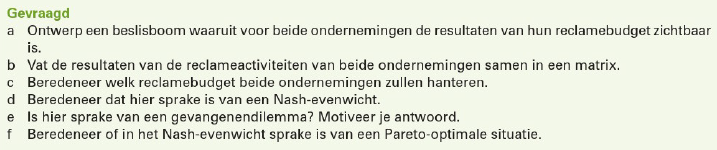 7.2 – Lange termijn relaties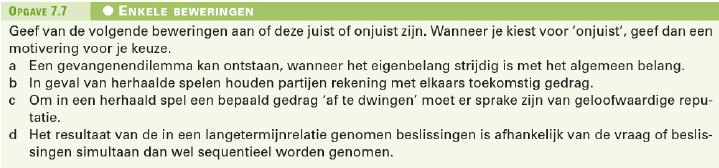 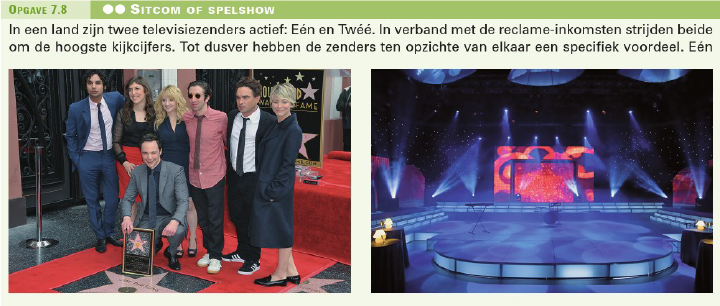 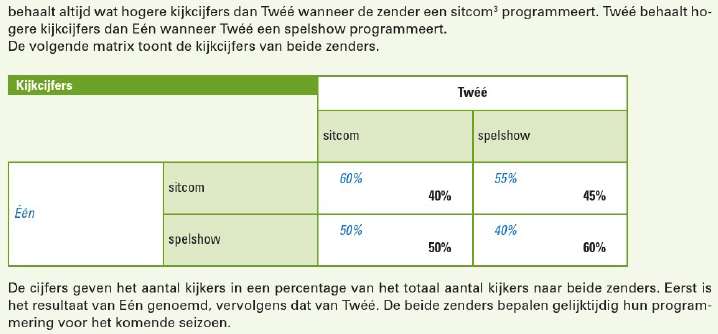 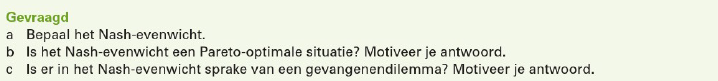 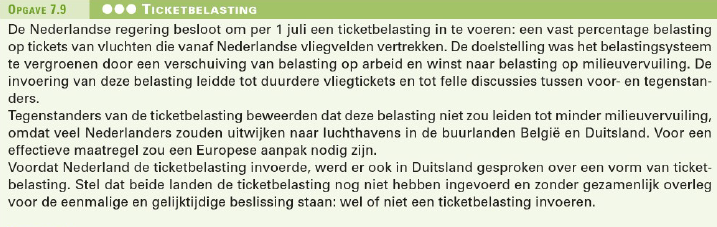 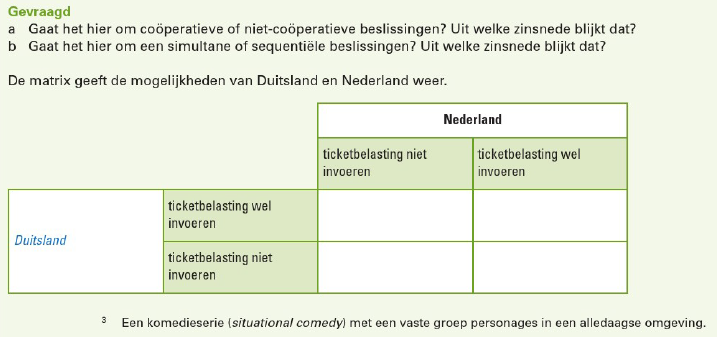 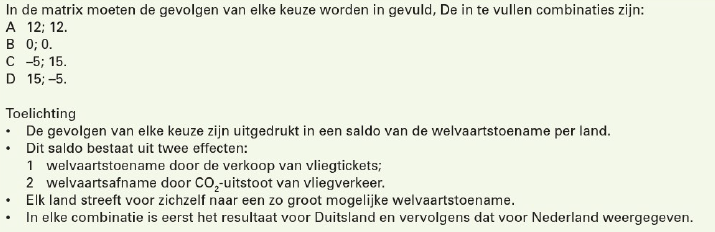 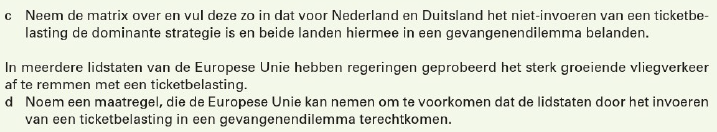 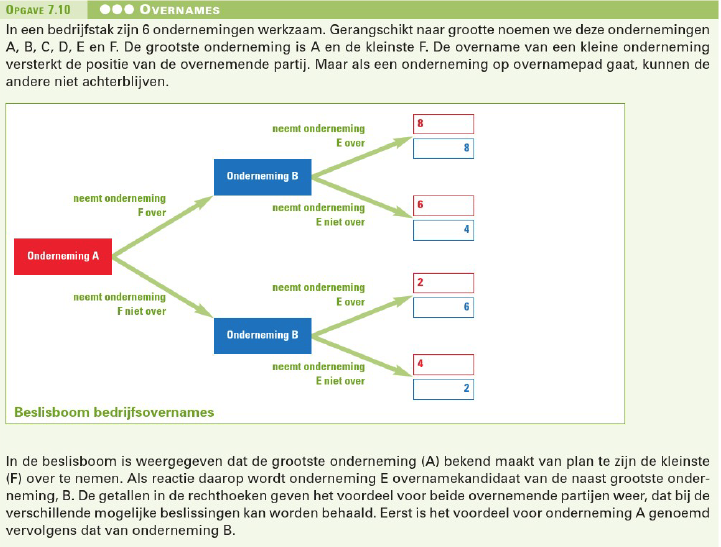 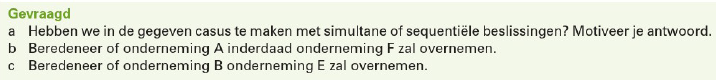 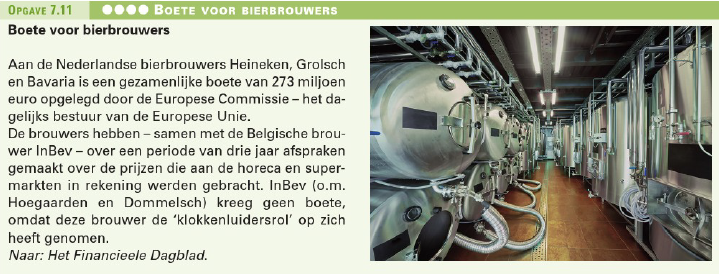 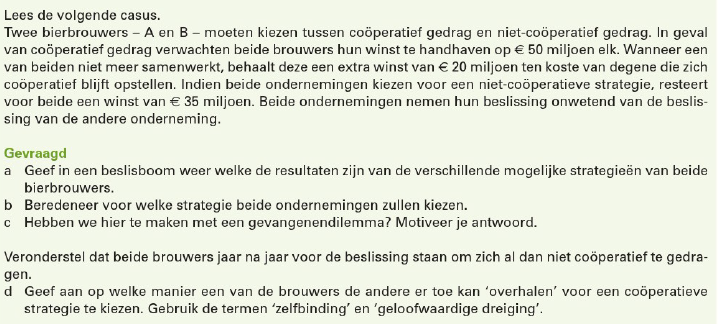 ABCABCABCABABCABCDEFABCDABCABCDABCABCD